                                                                                                  проект                         УКРАЇНАПОЧАЇВСЬКА  МІСЬКА  РАДАВИКОНАВЧИЙ КОМІТЕТР І Ш Е Н Н Явід        листопада 2016 року                                                            №  Про  погодження режиму  роботимагазину «Фазенда» по вул.  Березина, 19 в м. Почаїв              Керуючись ст. 30 п. б Закону України «Про місцеве самоврядування в Україні» та розглянувши заяву ФО-П Собчук Людмили Миколаївни про погодження режиму роботи магазину «Фазенда» по вул. Березина, 19 в м. Почаїв,  виконавчий комітет міської ради                                                     В и р і ш и в:Погодити  режим роботи магазину «Фазенда» по вул.. Березина, 19 в м. Почаїв :щоденно з 8.00 год. до 21.00 год.Зобов’язати ФР-П Собчук Людмилу  Миколаївну :2.1. Торгівлю здійснювати з дотриманням вимог чинного законодавства України2.2. Біля об’єкта торгівлі встановити урну для сміття.2.3. Утримувати в належному санітарному стані територію в радіусі 5м від об’єкта торгівлі.2.4. Заключити з Почаївським ККП договір на вивезення твердих побутових відходів.2.5. Встановити термін дії дозволу 1 (один) рік з моменту прийняття.Лівар Н.М.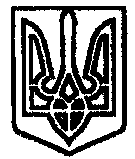 